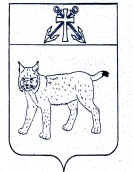 АДМИНИСТРАЦИЯ УСТЬ-КУБИНСКОГОМУНИЦИПАЛЬНОГО ОКРУГАПОСТАНОВЛЕНИЕс. Устьеот 09.01.2023                                                                                                      № 61Об утверждении комплекса мер по социализации и психологической адаптации несовершеннолетних иностранных граждан, подлежащих обучению по образовательным программам дошкольного, начального общего и основного общего образования, на период до 2025 года в Усть-Кубинском муниципальном округеВ соответствии с пунктом 1.2.1 протокола  совещания с должностными лицами в органах исполнительной власти субъектов Российской Федерации, осуществляющих государственное управление в сфере образования, курирующими вопросы адаптации и социализации несовершеннолетних иностранных граждан в образовательной среде 27 апреля 2022 года, от 16 мая 2022 года № Д07-21/07пр, ст. 42 Устава округа администрация округа ПОСТАНОВЛЯЕТ:1. Утвердить  Комплекс мер по социализации и психологической адаптации несовершеннолетних иностранных граждан, подлежащих обучению по образовательным программам дошкольного, начального общего и основного общего образования, на период до 2025 года в Усть-Кубинском муниципальном округе.2. Управлению образования администрации Усть-Кубинского муниципального округа (Смирнова О.В.) организовать исполнение, указанного в пункте 1 настоящего постановления  комплекса мер.3. Контроль за исполнением настоящего постановления возложить на заместителя главы округа, начальника отдела культуры, туризма и молодежи администрации округа Комарову Е.Б.4. Постановление администрации района от 22 июля 2022 года № 650 «Об утверждении комплекса мер по социализации и психологической адаптации несовершеннолетних иностранных граждан, подлежащих обучению по образовательным программам дошкольного, начального общего и основного общего образования, на период до 2025 года в Усть-Кубинском муниципальном районе» признать утратившим силу.5. Настоящее постановление вступает в силу со дня подписания и распространяется на правоотношения, возникшие с 1 января 2023 года.Глава округа	          И.В. БыковУТВЕРЖДЕНОпостановлением администрации округа от 09.01.2023 № 61(приложение)КОМПЛЕКС МЕРпо социализации и психологической адаптации несовершеннолетних иностранных граждан, подлежащих обучению по образовательным программам дошкольного, начального общего и основного общего образования, на период до 2025 года в Усть-Кубинском округе (далее — комплекс мер)*сроки реализации могут быть скорректированы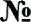 п/пНаименование мероприятияНаименование мероприятияСрокреализации*Вид документаОтветственныеисполнителиІ.	Научно-методическое обеспечение процессов социализации и психологической адаптации несовершеннолетних иностранных гражданІ.	Научно-методическое обеспечение процессов социализации и психологической адаптации несовершеннолетних иностранных гражданІ.	Научно-методическое обеспечение процессов социализации и психологической адаптации несовершеннолетних иностранных гражданІ.	Научно-методическое обеспечение процессов социализации и психологической адаптации несовершеннолетних иностранных гражданІ.	Научно-методическое обеспечение процессов социализации и психологической адаптации несовершеннолетних иностранных гражданІ.	Научно-методическое обеспечение процессов социализации и психологической адаптации несовершеннолетних иностранных граждан1.1.Внедрение системы выявления особых образовательных потребностей несовершеннолетних иностранных граждан и необходимого психолого-педагогического сопровождения процессов их обучения, социальной и культурной адаптации; Методические рекомендации о реализации программы психолого-педагогической оценки особых образовательных потребностей несовершеннолетних иностранных граждан и организаций психолого-педагогического сопровождения  процессов их обучения, социальной и культурной адаптации.с 2023 годас 2023 годаМетодические	рекомендации,  направленные  в муниципальные     общеобразовательные организации Управление образования администрации округа и муниципальные общеобразовательные организации1.2.Обеспечение	реализации	методических рекомендаций по дополнительной финансовой и методической поддержке общеобразовательных организаций, имеющих в составе обучающихся детей иностранных граждан и детей с миграционной  историей,  слабо  владеющих русским  языком  (с  учетом  рекомендаций Министерства просвещения Российской Федерации)с III квартала 2023 годас III квартала 2023 годаМетодические	рекомендации,  направленные  в муниципальные   общеобразовательные организацииУправление образования администрации округа и муниципальные общеобразовательные организации1.3.Внедрение модели организации работы с детьми иностранных граждан, не владеющих русским языком и подлежащих обучению по образовательным программам начального общего образования    (с    учетом    рекомендацийМинистерства	просвещения	Российской Федерации)с 2024 годас 2024 годаМетодические	рекомендации,  направленные  в муниципальные   общеобразовательные организацииУправление образования администрации округа и муниципальные общеобразовательные организации1.4.Использование в работе информационно-методических материалов	по	вопросам психолого-педагогического сопровождения и социализации несовершеннолетних иностранных граждан в образовательных организацияхI квартал 2023 годаI квартал 2023 годаИнформационные и методические материалы,	направленные в муниципальные общеобразовательные организации Муниципальные общеобразовательные организации II.	Организационное и информационное обеспечение социализации и психологической адаптации несовершеннолетних иностранных гражданII.	Организационное и информационное обеспечение социализации и психологической адаптации несовершеннолетних иностранных гражданII.	Организационное и информационное обеспечение социализации и психологической адаптации несовершеннолетних иностранных гражданII.	Организационное и информационное обеспечение социализации и психологической адаптации несовершеннолетних иностранных гражданII.	Организационное и информационное обеспечение социализации и психологической адаптации несовершеннолетних иностранных гражданII.	Организационное и информационное обеспечение социализации и психологической адаптации несовершеннолетних иностранных граждан2.1.Распространение информационных и методических материалов для педагогов и специалистов, работающих с несовершеннолетними иностранными гражданами в образовательной средеЕжегодноЕжегодноИнформационные и методические материалы, размещенные в информационно-телекоммуникационной сети «Интернет», направленные в муниципальные образовательные организации Управление образования администрации округа 2.2.Выявление   и   трансляция   эффективныхрегиональных практик в области социализации, психологической и языковой адаптации несовершеннолетних иностранных граждан, подлежащих обучению по образовательным программам дошкольного, начального общего, и основного общего образованияс 2023 годас 2023 годаИнформационные и методическиематериалы,	размещенные	в информационно- телекоммуникационной сети «Интернет», направленные в муниципальные образовательные организацииУправление образования администрации округа и муниципальные общеобразовательные организации2.3.Организация	участия представителейобразовательных организаций Усть-Кубинского округа в номинации «Проекты, направленные на социокультурную и языковую адаптацию несовершеннолетних иностранных граждан и их родителей	(законные	представителей)», Всероссийского конкурса «Добро не уходит на каникулы»ЕжегодноЕжегодноИнформационно-аналитическиематериалы, размещенные		в информационно- телекоммуникационной сети «Интернет»Управление образования администрации округа и муниципальные общеобразовательные организации2.4.Участие в мероприятиях, направленных на повышение квалификации педагогических работников и специалистов, работающих	с несовершеннолетними иностранными гражданами в образовательной среде, по вопросам социализации и психологической адаптации несовершеннолетних иностранных граждан.2023 год, далее - ежегодно2023 год, далее - ежегодноИнформационно-аналитические материалы, размещенные в информационно-телекоммуникационной сети «Интернет», отчеты, направленные вДепартамент образования областиМуниципальные общеобразовательные организации2.5.Повышение квалификации учителей русского языка и литературы по дополнительным профессиональным программам, направленным на сохранение и развитие русского языка как государственного языка Российской ФедерацииЕжегодноЕжегодноИнформационно-аналитические материалы, размещенные в информационно-телекоммуникационной сети «Интернет», отчеты, направленные в Департамент образования областиМуниципальные общеобразовательные организации2.6.Участие в мероприятиях, направленных на формирование толерантного отношения к иностранным гражданам, социализации и адаптации детей иностранных гражданЕжегодноЕжегодноИнформационно-аналитические материалы, размещенные в информационно-телекоммуникационной сети «Интернет»Муниципальные общеобразовательные организации2.7.Участие в мероприятиях мотивационного характера: тематические мероприятия, посвященные Дню славянской письменности и культуры, Дню русского языка, конкурс «За образцовое владение русским языком» для обучающихся 9-11 классов и студентов, обучающихся по очной форме обучения по образовательным программам среднего профессионального образования, Беловский диктант, Всероссийский конкурс сочинений, Всероссийский конкурс сочинений «Без срока давности», Всероссийский конкурс на лучшее сочинение о своей культуре на русском языке и лучшее описание русской культуры на родном языкеЕжегодноЕжегодноИнформационно-аналитические материалы, размещенные в информационно-телекоммуникационной сети «Интернет»Муниципальные общеобразовательные организации2.8.Повышение педагогической	компетенцииродителей	(законных	представителей)несовершеннолетних иностранных граждан по вопросам социализации и психологической адаптации	несовершеннолетних	граждан,подлежащих обучению по образовательным программам дошкольного, начального общего, основного общего и среднего образования, среднего профессионального образования Ежегодно ЕжегодноИнформационно-аналитические материалы, размещенные в информационно-телекоммуникационной сети «Интернет»Муниципальные общеобразовательные организацииIII. Управление реализацией комплекса мер по социализации и психологической адаптации несовершеннолетних иностранных гражданIII. Управление реализацией комплекса мер по социализации и психологической адаптации несовершеннолетних иностранных гражданIII. Управление реализацией комплекса мер по социализации и психологической адаптации несовершеннолетних иностранных гражданIII. Управление реализацией комплекса мер по социализации и психологической адаптации несовершеннолетних иностранных гражданIII. Управление реализацией комплекса мер по социализации и психологической адаптации несовершеннолетних иностранных гражданIII. Управление реализацией комплекса мер по социализации и психологической адаптации несовершеннолетних иностранных граждан3.1.Рассмотрение вопросов адаптации и социализации несовершеннолетних иностранных граждан в образовательной среде на заседании окружного методического объединения «Педагогическая служба комплексного сопровождения»ЕжегодноЕжегодно Протоколы заседания районного методического объединенияУправление образования администрации округа 3.2.Организация и обеспечение мониторингареализации комплекса мерI квартал 2023 года, далее - ежегодноI квартал 2023 года, далее - ежегодно Аналитическая	информация, направленная в Департамент образования области,   информационно-аналитические    материалы, размещенные в   информационно-телекоммуникационной   сети «Интернет»Управление образования администрации округа 